Industry Performing Arts                             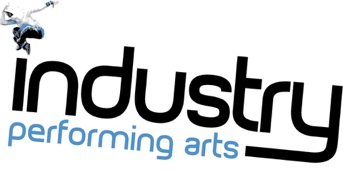 2019 TimetableMonday                     STUDIO 1                                   STUDIO 2Tuesday                     STUDIO 1                                   STUDIO 2Wednesday                     STUDIO 1                                   STUDIO 2Thursday                     STUDIO 1                                   STUDIO 2Friday                     STUDIO 1                                   STUDIO 2Saturday                     STUDIO 1                                   STUDIO 2GYM- across the roadTIMECLASSTIMECLASS4:00- 5:00pmGrade 3 Ballet4:00- 4:30pmPrivate Lesson: Montana Mendel5:00- 6:00pm Junior Contemporary4:30- 5:00pmPrivate Lesson:Charlie Whyburn6:00- 6:45pmJunior Contemporary Performance Troupe5:00- 6:00pmPre- Primary Ballet6:45- 7:45pmIntermediate Contemporary6:00- 7:30pmIntermediate Ballet7:45- 8:30pmIntermediate Contemporary Performance Troupe7:30- 9:00pmAdvanced- Foundation Ballet TIMECLASSTIMECLASS4:00- 4:30pmPre- Junior Hip Hop3:30- 4:00pmPre- Junior Tap4:30- 5:00pm Private Lesson: Charlie W4:00- 4:45pmJunior Tap5:00- 5:30pmPrivate Lesson: Harrison S4:45- 5:30pmJunior Tap Performance Troupe5:30- 6:15pmJunior Hip Hop5:30- 6:15pmIntermediate Tap6:15- 7:00pmJunior Hip Hop Crew6:15- 7:00pmSenior Tap7:00- 7:45pmInt/ Senior Hip Hop7:00- 7:45pmAdult Tap7:45- 8:15pmPrivate Lesson: Ryan & Raquel7:45- 8:30pmSenior Tap Performance Troupe8:15- 9:00pmInter Hip Hop CrewTIMECLASSTIMECLASS4:00- 4:30pmPrivate Lesson: C or G Whyburn4:00- 4:30pmPrivate Lesson: Scarlet B(odd weeks)4:30- 5:30pm Grade 1 Ballet4:30- 5:00pmPrivate Lesson: Tahlia R5:30- 6:30pmGrade 2 Ballet5:00- 6:30pmInter- Found Ballet6:30- 7:30pmGrade 4 Ballet6:30- 8:00pmIntermediate Ballet7:30- 8:30pmGrade 5 Ballet7:30- 9:00pmAdvanced- Found BalletTIMECLASSTIMECLASS3:30- 4:30pmPrivate Lesson: Montana M4:00- 4:30pmGrade 2 Ballet4:30- 5:15pm Junior Stretch and Conditioning4:30- 6:00pmIntermediate Ballet5:15- 6:15pmJunior Jazz5:30- 7:00pmAdvanced Foundation6:15- 7:15pm10’s Jazz Performance Troupe7:00- 8:30pmInter- Foundation Ballet7:15- 7:45pmPrivate Lesson: Tahlia C7:45- 8:15pmPrivate Lesson: Julia D8:30- 9:00pmPrivate Lesson: Tahlia RTIMECLASSTIMECLASS4:00- 4:30pmPrivate Lesson: Jess W4:00- 5:00pmPre- Primary Ballet4:30- 5:30pm Senior Contemporary5:00- 6:00pmGrade 4 Ballet 5:30- 6:15pm14’s Contemporary Performance Troupe6:00- 7:00pmGrade 5 Ballet6:15- 7:15pmAdvanced Contemporary7:00- 8:30pmInter- Foundation Ballet7:15- 8:00pm16’s Contemporary Performance Troupe8:30- 9:15pmPrivate Lesson: Mehek K8:00- 8:30pm16’s Small Groupe Performance Troupe8:30- 9:00pmPrivate Lesson: Tahlia R9:00- 9:30pmPrivate Lesson: Maddie STIMECLASSTIMECLASS7:30- 8:30amJunior Acrobatics8:30- 9:30amSenior Acrobatics8:30- 10:00am10’s Ballet Performance Troupe9:30- 10:30amSenior Jazz10:00- 10:30amPrivate Lesson: Carissa K10:30- 11:15amSenior Stretch & Conditioning10:30- 11:30amGrade 3 Ballet11:15-12:15am16/u Jazz Performance Troupe & Senior Musical Theatre11:30- 12:30amGrade 1 Ballet12:15- 1:15pm14/u Jazz Performance Troupe1:15- 2:15pmOpening Number Rehearsal1:00- 2:30pm8’s Ballet Performance Troupe2:15- 3:15pmIntermediate Jazz2:30- 3:00pmPrivate Lesson: Jaz B3:15- 4:00pmJunior Musical Theatre3:00- 3:30pmPrivate Lesson: Chelsea M4:00- 5:00pm12/u Jazz Performance Troupe3:30- 4:00pmPrivate Lesson: Jess W4:00- 4:30pmPrivate Lesson: Charlie W5:00- 6:00pmChristmas Show Rehearsal4:30- 5:15pmChistmas Show Rehearsal5:15- 6:30pmChristmas Show RehearsalTIMECLASS8:30- 9:30amBabies: Jazz, Ballet & Tap9:30- 10:30amChildrens’ Jazz10:30- 11:00amChildrens’ Jazz Performance Troupe
MISS SHANNON8:00- 8:30amPrivate Lesson: Piper H8:30- 9:00amPrivate Lesson: Alexis G9:00- 9:30amPrivate Lesson: Myles G11:00- 11:30am11:30- 12:00pmPrivate Lesson: Tahlia C12:00- 12:30pmPrivate Lesson: Ava E12:30- 1:00pm1:00- 1:30pmPrivate Lesson: Eva G1:30- 2:00pmPrivate Lesson: Lessi C2:00- 2:30pmPrivate Lesson: Sophie P2:45- 3:15pmPrivate Lesson: Sasha F3:15- 3:45pmPrivate Lesson: Julia D3:45- 4:15pmPrivate Lesson: Charlie S4:15- 5:15pmPrivate Lesson: Harrison S